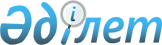 Об определении мест для размещения агитационных печатных материаловПостановление акимата Коргалжынского района Акмолинской области от 7 июля 2021 года № А-7/84. Зарегистрировано в Министерстве юстиции Республики Казахстан 7 июля 2021 года № 23335
      В соответствии с Конституционным Законом Республики Казахстан "О выборах в Республике Казахстан", Законом Республики Казахстан "О местном государственном управлении и самоуправлении в Республике Казахстан", ПОСТАНОВЛЯЕТ:
      1. Определить места для размещения агитационных печатных материалов, согласно приложению к настоящему постановлению.
      2. Признать утратившими силу постановления акимата Коргалжынского района "О внесении изменений в постановление акимата Коргалжынского района от 18 марта 2015 года № 43 "Об определении мест для размещения агитационных печатных материалов и предоставлении помещений для встреч кандидатов с избирателями" от 29 августа 2017 года №168 (зарегистрировано в Реестре государственной регистрации нормативных правовых актов № 6094).
      3. Контроль за исполнением настоящего постановления возложить на руководителя аппарата акима Коргалжынского района Мурзагельдиеву Ж. М.
      4. Настоящее постановление вводится в действие со дня его официального опубликования.
      "СОГЛАСОВАНО" Места для размещения агитационных печатных материалов
					© 2012. РГП на ПХВ «Институт законодательства и правовой информации Республики Казахстан» Министерства юстиции Республики Казахстан
				
      Аким Коргалжынского района

Б.Жанбаев

      Коргалжынская
районная территориальная
избирательная комиссия
Приложение
к постановлению акимата
Коргалжынского района
от "7" июля 2021 года
№ А-7/84
№
Наименование населенного пункта
Места для размещения агитационных печатных материалов
1
село Коргалжын
улица Кенжебека Кумисбекова, 38, государственного коммунального казенного предприятия "Коргалжынский районный дом культуры имени Кенжебека Кумисбекова".
2
село Коргалжын
улица Хайретдина Болганбаева, 3, коммунального государственного учреждение "Школа-гимназия" села Коргалжын отдела образования по Коргалжынскому району управления образования Акмолинской области".
3
село Коргалжын
улица Алиби Жангельдина, 8, коммунального государственного учреждения "Общеобразовательная школа имени Актана Толеубаева села Коргалжын отдела образования по Коргалжынскому району управления образования Акмолинской области".
4
село Коргалжын
улица Хайретдина Болганбаева, 3, государственного коммунального предприятия на праве хозяйственного ведения "Өрлеу" акимата Коргалжынского района.
5
село Коргалжын
улица Мадина Рахымжана, 20/2, Республиканского государственного учреждения "Коргалжынский государственный природный заповедник" Комитета лесного хозяйства и животного мира Министерства экологии, геологии и природных ресурсов Республики Казахстан.
6
село Оркендеу
улица Абая, 19, коммунального государственного учреждения "Общеобразовательная школа села Амангельды отдела образования по Коргалжынскому району управления образования Акмолинской области".
7
село Арыкты
улица Тауелсиздик, 24, коммунального государственного учреждения "Общеобразовательная школа села Арыкты отдела образования по Коргалжынскому району управления образования Акмолинской области".
8
село Сабынды
улица Абая Кунанбаева, 24, коммунального государственного учреждения "Общеобразовательная школа имени Усенова села Сабынды отдела образования по Коргалжынскому району управления образования Акмолинской области"
9
село Жантеке
улица Жакена Шаяхметова, 1, информационный стенд возле здания коммунального государственного учреждения "Общеобразовательная школа села Жантеке отдела образования по Коргалжынскому району управления образования Акмолинской области".
10
село Кенбидаик
улица Талгата Бигельдинова, 22, коммунального государственного учреждения "Общеобразовательная школа села Кенбидаик отдела образования по Коргалжынскому району управления образования Акмолинской области".
11
село Караегин
улица Шокана Уалиханова, 11, коммунального государственного учреждения "Общеобразовательная школа имени Ш.Уалиханова села Караегин отдела образования по Коргалжынскому району управления образования Акмолинской области".
12
село Майшукур
улица Абая, 15, коммунального государственного учреждения "Основная средняя школа села Майшукур отдела образования по Коргалжынскому району управления образования Акмолинской области"
13
село Шалкар
улица Абая Кунанбаева, 34, коммунального государственного учреждения "Общеобразовательная школа села Шалкар отдела образования по Коргалжынскому району управления образования Акмолинской области".